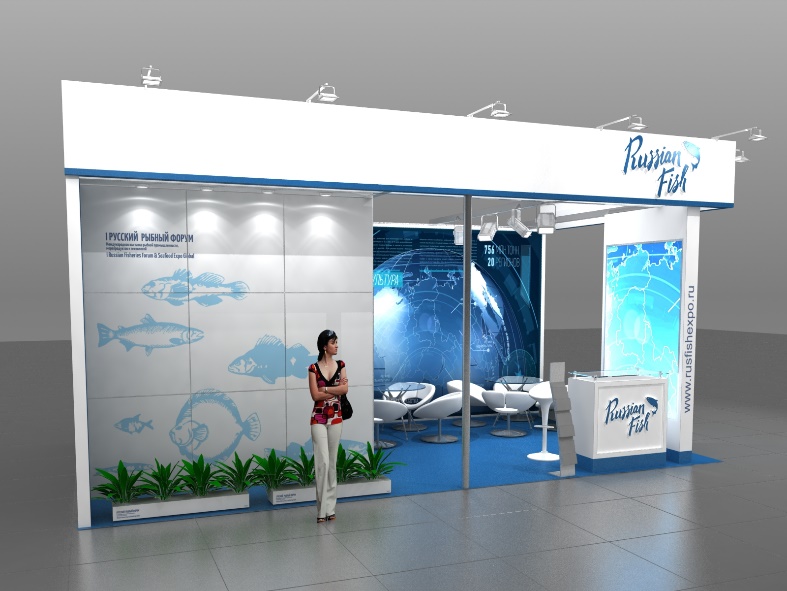 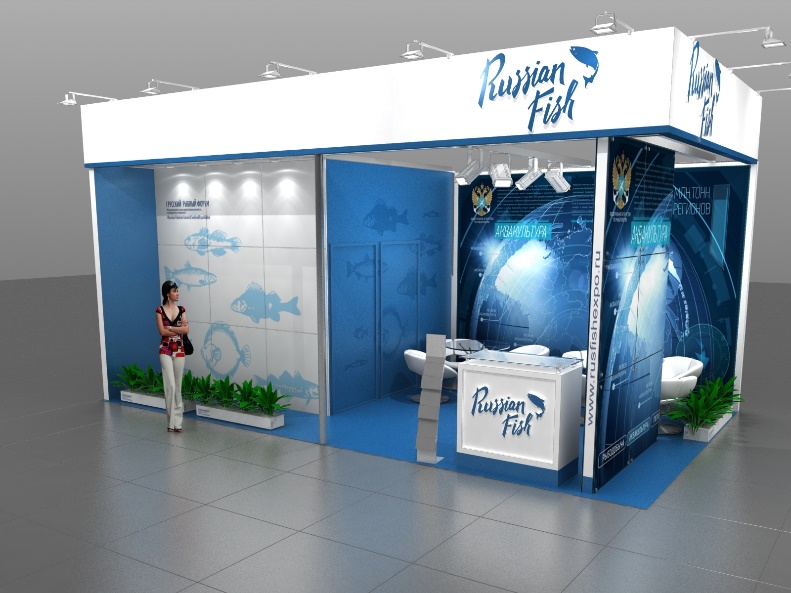 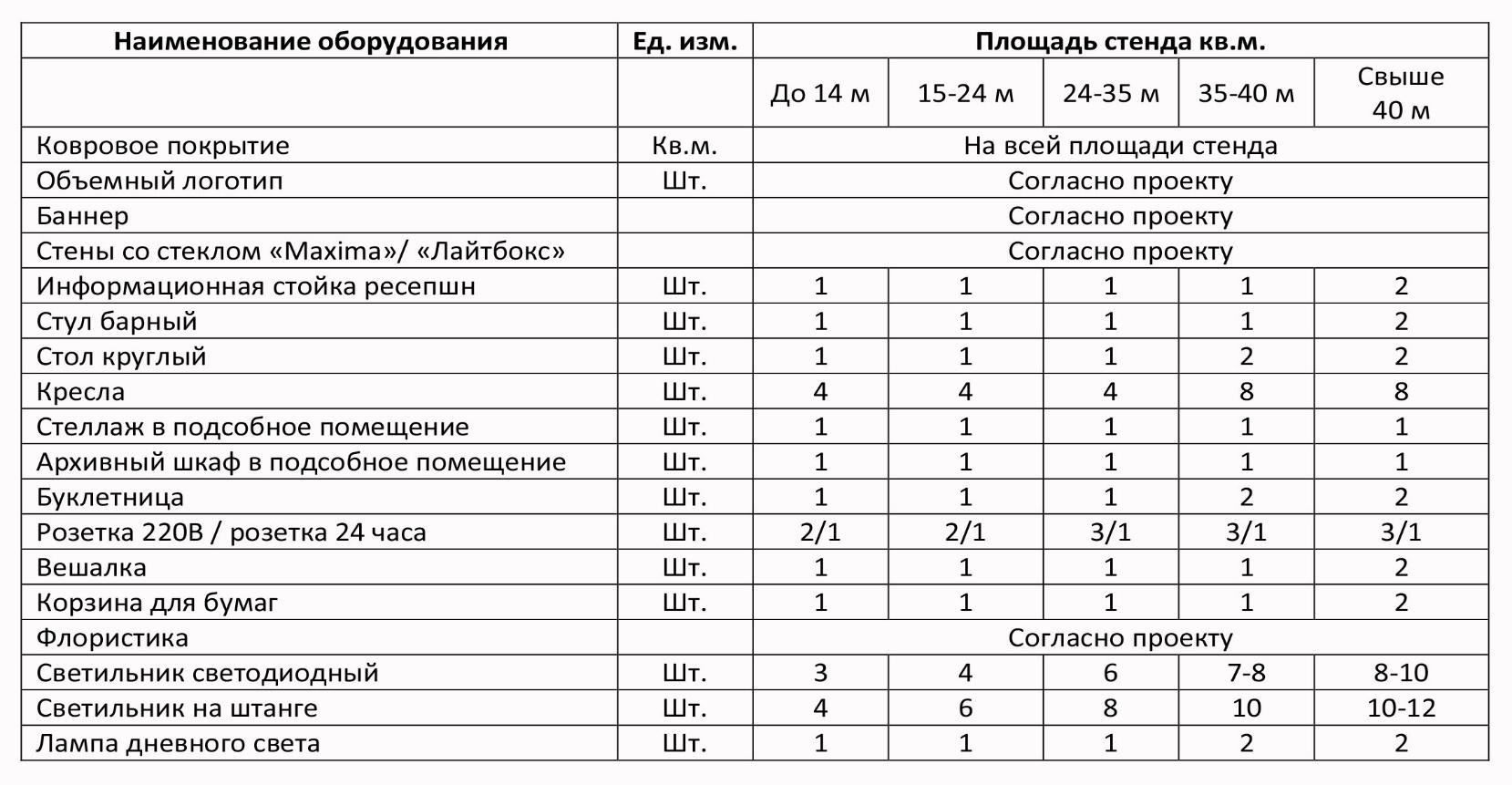 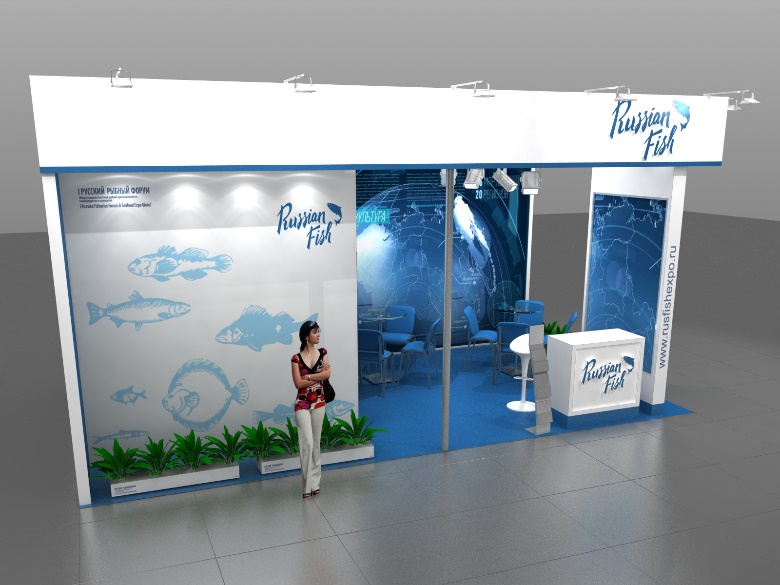 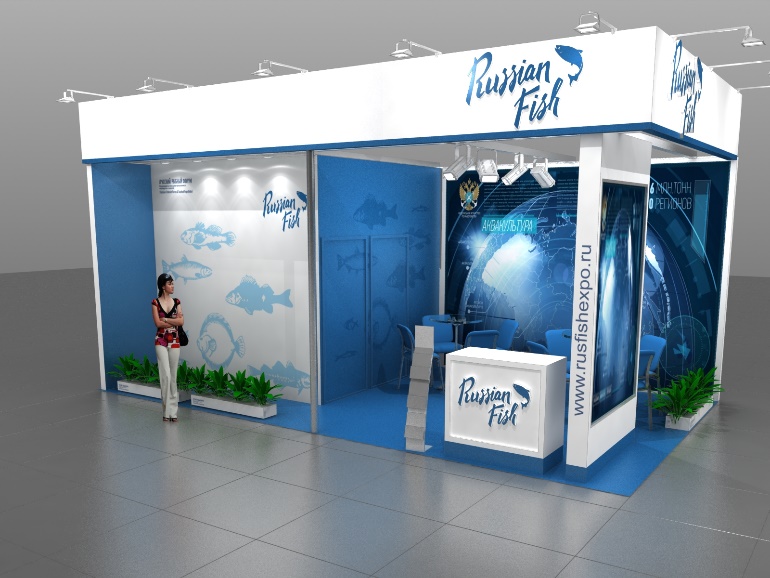 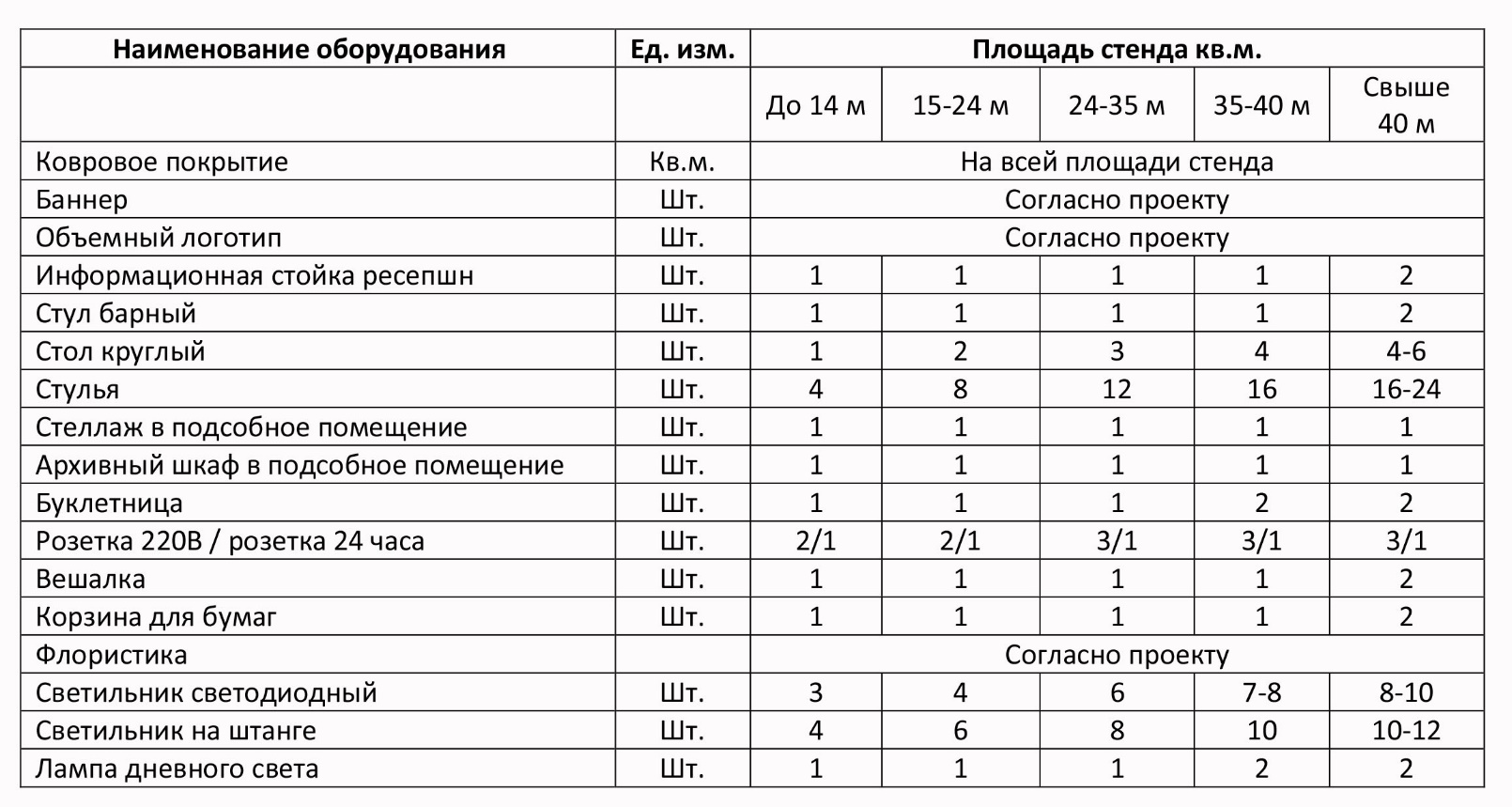 .000